Дополнительная печатная форма документа «Реализация товаров и услуг»Далее РТУ – Реализация товаров и услуг.Этикетка на транспортное место.Печатная форма под размер этикетки 75 мм * 120 мм.Поля этикетки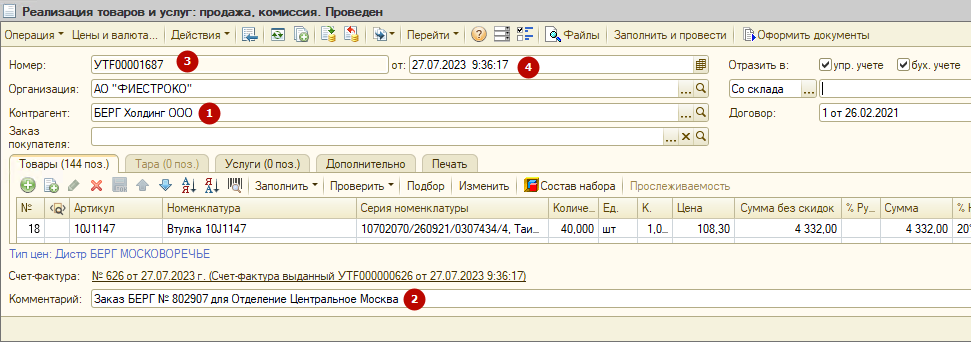 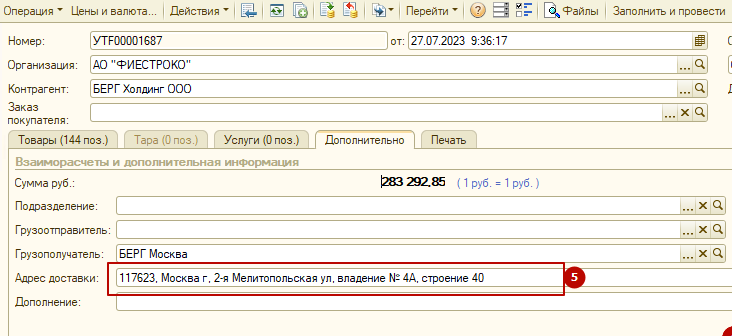 Наименование Контрагента.
Важно. Выводить нужно полное наименование.Комментарий из РТУНомер РТУДата РТУАдрес доставки из РТУ. 
Важно. Если в РТУ не указан адрес доставки, то данные заполнить адресом контрагента из шапки.Перед началом формирования вывести диалоговое окно с запросом количества мест YY.Сформировать YY этикеток
на каждой из этикеток указать «Место XX из YY» где XX порядковый номер этикетки.Этикетки сформировать в один файл где одна этикетка – одна страница.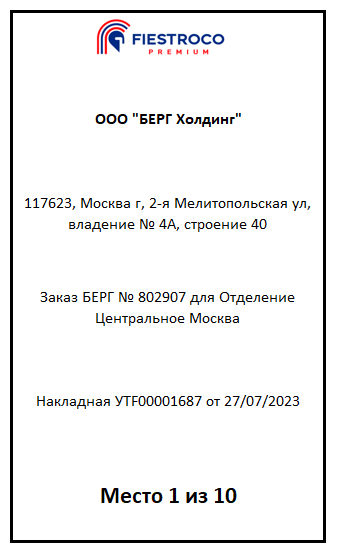 Картинка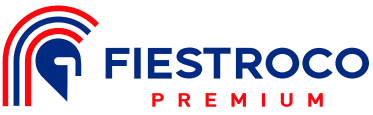 Далее нужна кнопка «Отправить по электронной почте»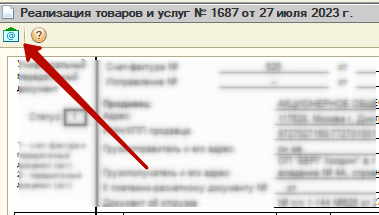 КонтрагентАдрес доставкиКомментарий№РТУ и датаМесто XX из YY